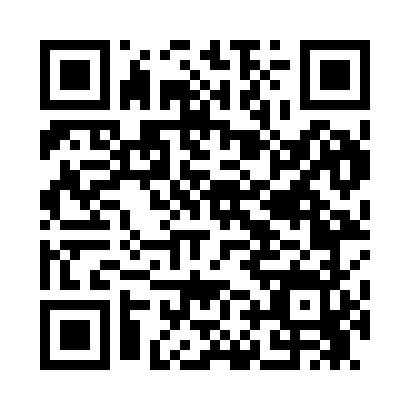 Prayer times for Deckard-Y, Missouri, USAMon 1 Jul 2024 - Wed 31 Jul 2024High Latitude Method: Angle Based RulePrayer Calculation Method: Islamic Society of North AmericaAsar Calculation Method: ShafiPrayer times provided by https://www.salahtimes.comDateDayFajrSunriseDhuhrAsrMaghribIsha1Mon4:225:511:095:008:279:562Tue4:235:511:095:008:279:563Wed4:235:521:095:008:279:554Thu4:245:521:105:008:279:555Fri4:255:531:105:018:279:556Sat4:255:531:105:018:269:547Sun4:265:541:105:018:269:548Mon4:275:541:105:018:269:539Tue4:285:551:105:018:269:5310Wed4:295:561:115:018:259:5211Thu4:295:561:115:018:259:5212Fri4:305:571:115:018:249:5113Sat4:315:581:115:018:249:5014Sun4:325:581:115:018:249:5015Mon4:335:591:115:018:239:4916Tue4:346:001:115:018:229:4817Wed4:356:001:115:018:229:4718Thu4:366:011:115:018:219:4619Fri4:376:021:115:018:219:4520Sat4:386:021:115:018:209:4521Sun4:396:031:115:018:199:4422Mon4:406:041:125:018:199:4323Tue4:416:051:125:018:189:4224Wed4:426:051:125:018:179:4125Thu4:436:061:125:018:179:4026Fri4:446:071:125:018:169:3927Sat4:456:081:125:008:159:3728Sun4:466:091:125:008:149:3629Mon4:476:091:115:008:139:3530Tue4:486:101:115:008:129:3431Wed4:496:111:115:008:119:33